      MINISTERUL MEDIULUI, APELOR ŞI PĂDURILOR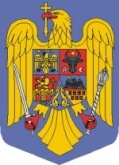 ORDINNr…………../………….2022pentru aprobarea schemei de ajutor de stat„Sprijin pentru investiții în pepiniere și tehnologii moderne de producere a puieților forestieri, în capacități de condiționare a semințelor forestiere și în realizarea de rezervații semincere și plantaje forestiere”          Având în vedere Referatul de aprobare nr. 132823/17.05.2022 al Direcției Păduri și Dezvoltare Forestieră,            Ținând cont de prevederile Regulamentului (UE) 2020/2094 al Consiliului din 14 decembrie 2020 de instituire a unui instrument de redresare al Uniunii Europene pentru a sprijini redresarea în urma crizei provocate de COVID-19, precum și ale Regulamentului (UE) 2021/241 al Parlamentului European și al Consiliului din 12 februarie 2021 de instituire a Mecanismului de redresare și reziliență,            Luând în considerare prevederile secțiunii 2.1.5 Ajutoarele pentru investiții în tehnologii forestiere și în prelucrarea, mobilizarea și comercializarea de produse forestiere din  Orientările Uniunii Europene privind ajutoarele de stat în sectoarele agricol și forestier și în zonele rurale pentru perioada 2014 - 2020, cu modificările și completările ulterioare,                        În baza prevederilor:- Ordonanței de urgență a Guvernului nr. 124/2021 privind stabilirea cadrului instituțional și financiar pentru gestionarea fondurilor europene alocate României prin Mecanismul de redresare și reziliență, precum și pentru modificarea și completarea Ordonanței de urgență a Guvernului nr. 155/2020 privind unele măsuri pentru elaborarea Planului național de redresare și reziliență necesar României pentru accesarea de fonduri externe rambursabile și nerambursabile în cadrul Mecanismului de redresare și reziliență, - Hotărârii Guvernului nr. 209/2022 pentru aprobarea Normelor metodologice de aplicare a prevederilor Ordonanței de urgență a Guvernului nr. 124/2021 privind stabilirea cadrului instituțional și financiar pentru gestionarea fondurilor europene alocate României prin Mecanismul de redresare și reziliență, precum și pentru modificarea și completarea Ordonanței de urgență a Guvernului nr. 155/2020 privind unele măsuri pentru elaborarea Planului național de redresare și reziliență necesar României pentru accesarea de fonduri externe rambursabile și nerambursabile în cadrul Mecanismului de redresare și reziliență,              În temeiul prevederilor art. 57 alin. (1), (4) și (5) din Ordonanța de urgență a Guvernului nr. 57/2019 privind Codul administrativ, cu modificările și completările ulterioare, precum și al art.13 alin.(4) din Hotărârea Guvernului nr.43/2020 privind organizarea şi funcţionarea Ministerului Mediului, Apelor și Pădurilor, cu modificările și completările ulterioare,   ministrul mediului, apelor și pădurilor emite următorul ORDIN:Art. 1. - Se aprobă Schema de ajutor de stat „Sprijin pentru investiții în pepiniere și tehnologii moderne de producere a puieților forestieri, în capacități de condiționare a semințelor forestiere și în realizarea de rezervații semincere și plantaje forestiere”, prevăzută în anexa care face parte integrantă din prezentul ordin. Art. 2. - Prezentul ordin se publică în Monitorul Oficial al României, Partea I.Ministrul Mediului, Apelor și PădurilorBARNA TÁNCZOSAnexă la Ordinul ministrului mediului, apelor și pădurilor nr. ............... SCHEMĂ  DE AJUTOR „Sprijin pentru investiții în pepiniere și tehnologii moderne de producere a puieților forestieri, în capacități de condiționare a semințelor forestiere și în realizarea de rezervații semincere și plantaje forestiere”Capitolul IDispoziții generaleArt. 1(1)	Schema de ajutor, denumită în continuare schemă, prevede acordarea de ajutoare pentru investiții în cadrul Planului Național de Redresare și Reziliență denumit în continuare (PNRR), „Sprijin acordat pentru investiții în pepiniere și tehnologii moderne de producere a puieților forestieri ", Investiția I.2 „Dezvoltarea de capacități moderne de producere a materialului forestier de reproducere”.(2)	Schema de ajutor de stat are la baza prevederile secțiunii 2.1.5 Ajutoarele pentru investiții în tehnologii forestiere și în prelucrarea, mobilizarea și comercializarea de produse forestiere din  Orientările Uniunii Europene privind ajutoarele de stat în sectoarele agricol și forestier și în zonele rurale pentru perioada 2014 - 2020, cu modificările și completările ulterioare, denumite în continuare Orientările Uniunii Europene. (3)	Schema se implementează prin Ministerul Mediului, Apelor și Pădurilor, denumit în continuare MMAP și prin Gărzile Forestiere, denumite în continuare GF. (4)	Schema se aplică pe întregul teritoriu al României.Art. 2Textul schemei se publică integral pe pagina web a MMAP.Capitolul IIScopul și obiectivele schemeiArt.3Scopul schemei îl reprezintă acordarea unui sprijin financiar administratorilor / deținătorilor publici și privați de păduri și producătorilor autorizați de material forestier de reproducere (MFR), pentru înființarea / dezvoltarea / modernizarea capacităților de producție a puieților forestieri.Obiectivul schemei îl reprezintă producerea de puieți forestieri, în asortimentul de specii și ecotipuri adaptate la condițiile climatice viitoare modelate pentru România, necesar pentru îmbunătățirea rezilienței și a valorii de mediu a ecosistemelor forestiere, prin ameliorarea potențialului acestora pe termen lung.Art. 4Pentru realizarea obiectivului menționat la art. 3 alin. (2), schema vizează următoarele activități:modernizarea / extinderea pepinierelor forestiere existente, acolo unde capacitățile existente sunt învechite sau insuficiente;crearea unor pepiniere noi;crearea unor capacități de prelucrare și condiționare a semințelor forestiere;realizarea unor noi rezervații semincere și plantaje pentru semințe.Capitolul IIINecesitatea implementării schemeiArt. 5(1)	Implementarea schemei este necesară pentru a asigura finanțarea următoarelor măsuri identificate ca fiind necesare pentru a adapta volumul și calitatea MFR la noile cerințe climatice:a) modernizarea, extinderea sau înființarea unor pepiniere silvice, inclusiv de producere în masă a puieților cu rădăcină protejată, care vor putea crește calitatea plantațiilor prin mărirea duratei sezonului de plantare și posibilitatea ridicării gradului de mecanizare a lucrărilor de plantare b) modernizarea / realizarea unor capacități de prelucrare a semințelor forestiere;c) realizarea unor rezervații semincere și plantaje pentru semințe, adaptate la noile condiții climatice.(2)         Necesitatea investițiilor rezultă din programele de împădurire / reîmpădurire din România, inclusiv din implementarea schemei de ajutor prevăzută a se realiza prin PNRR la investiția I.1.Capitolul IVDefiniţiiArt.5(1)	În sensul prezentei scheme următorii termeni se definesc astfel:a) întreprindere - orice entitate care desfăşoară o activitate economică pe o piaţă, indiferent de forma juridică, de mărime, de mod de finanţare sau de existenţa unui scop lucrativ al acesteia;b) ajutor de stat - orice măsură de sprijin care îndeplineşte toate criteriile prevăzute la art. 107 alin. (1) din Tratatul privind funcţionarea Uniunii Europene;c) data acordării ajutorului - data la care dreptul legal de a primi ajutorul este conferit beneficiarului în conformitate cu regimul juridic naţional aplicabil;d) întreprindere în dificultate - o întreprindere care se află în cel puţin una dintre  următoare situaţiile:(i) în cazul unei societăţi cu răspundere limitată (alta decât o întreprindere mică și mijlocie, denumită în continuare, IMM care există de mai puţin de 3 ani), atunci când mai mult de jumătate din capitalul său social subscris a dispărut din cauza pierderilor acumulate. Această situaţie survine atunci când deducerea pierderilor acumulate din rezerve (şi din toate celelalte elemente considerate în general ca făcând parte din fondurile proprii ale societăţii) conduce la un rezultat negativ care depăşeşte jumătate din capitalul social subscris. În sensul acestei dispoziţii, „societate cu răspundere limitată” se referă în special la tipurile de societăţi menţionate în anexa I la Directiva 2013/34/UE a Parlamentului European şi a Consiliului din 26 iunie 2013 privind situaţiile financiare anuale, situaţiile financiare consolidate şi rapoartele conexe ale anumitor tipuri de întreprinderi, de modificare a Directivei 2006/43/CE a Parlamentului European şi a Consiliului şi de abrogare a Directivelor 78/660/CEE şi 83/349/CEE ale Consiliului, iar "capital social" include, dacă este cazul, orice capital suplimentar;(ii) în cazul unei societăţi în care cel puţin unii dintre asociaţi au răspundere nelimitată pentru creanţele societăţii (alta decât un IMM care există de mai puţin de 3 ani), atunci când mai mult de jumătate din capitalul propriu aşa cum reiese din contabilitatea societăţii a dispărut din cauza pierderilor acumulate, în sensul prezentei dispoziţii, "o societate comercială în care cel puţin unii dintre asociaţi au răspundere nelimitată pentru creanţele societăţii" se referă în special la acele tipuri de societăţi menţionate în anexa II la Directiva 2013/34/UE;(iii) atunci când întreprinderea face obiectul unei proceduri colective de insolvenţă sau îndeplineşte criteriile prevăzute în dreptul intern pentru ca o procedură colectivă de insolvenţă să fie deschisă la cererea creditorilor săi;(iv) atunci când întreprinderea a primit ajutor pentru salvare şi nu a rambursat încă împrumutul sau nu a încetat garanţia sau a primit ajutoare pentru restructurare şi face încă obiectul unui plan de restructurare;e) rata de actualizare - rata de referinţă stabilită de Comisia Europeană pentru România pe baza unor criterii obiective şi publicată în Jurnalul Oficial al Uniunii Europene şi pe internet;Art. 6(1) În cadrul prezentei scheme, ajutorul se va acorda sub forma de finanţare nerambursabilă şi se va plăti eşalonat, în tranşe, pe etape de implementare a proiectului.(2) Ajutorul care se plăteşte în mai multe tranşe se actualizează la valoarea ratei de schimb din momentul acordării. Costurile eligibile se actualizează la valoarea pe care o au la momentul acordării ajutorului. Rata dobânzii care trebuie aplicată la actualizare este rata de actualizare aplicabilă la data acordării ajutorului.Capitolul VBeneficiarii ajutoruluiArt. 7Beneficiar al schemei poate fi orice deținător sau administrator de păduri ori producător autorizat de MFR, indiferent de mărimea sa.Art. 8(1)	Solicitanţii sprijinului vor îndeplini cumulativ următoarele criterii generale de eligibilitate:a) dețin cel puțin una din următoarele calități:- este proprietar / deținător de pădure inclusă în fondul forestier național;- are calitatea de administrator legal de fond forestier;- este atestat în condițiile legii pentru producerea MFR;b) au calitatea de persoană juridică, persoană fizică autorizată, întreprindere individuală sau familială;c) nu se află în procedură de executare silită pentru plata unor datorii fiscale şi nefiscale, inclusiv nu au popriri pe conturile bancare;d) nu se află în procedură de închidere operaţională, dizolvare, lichidare sau administrare specială;e) nu sunt supuse unei proceduri de insolvenţă şi nici nu îndeplinesc criteriile prevăzute de lege pentru a fi supuse unei proceduri de insolvenţă colectivă la cererea creditorilor lor;f) nu sunt întreprinderi împotriva cărora a fost emisă o decizie de recuperare a unui ajutor de stat, dacă această decizie de recuperare nu a fost deja executată.(2) Solicitanții vor depune copii după documentele care atestă îndeplinirea criteriilor prevăzute la alin. (1) lit. a) și b) și vor declara pe propria răspundere îndeplinirea criteriilor prevăzute la alin. (1) lit. c) – f).Art. 9Pentru accesarea schemei, solicitanţii trebuie să solicite sprijinul financiar în baza unei cereri de sprijin, însoțită de un proiect tehnico-economic, în care se descrie situația existentă, propunerea tehnică și costurile estimate.Capitolul VICondiţii de eligibilitateArt.10(1)Pentru îndeplinirea condiţiilor de eligibilitate pentru schemă, se verifică dacă:a) solicitantul se încadrează în categoria beneficiarilor eligibili, în conformitate cu prevederile art. 8;b) sprijinul solicitat se face în baza unei cereri  de sprijin, ce este însoțită de documente justificative relevante și de un proiect tehnico-economic, a cărui valoare de investiție propusă este de minimul 200.000 euro și maxim 15.000.000 euro, care conţine cel puţin elementele de implementare ale unui plan de afaceri.(2) Proiectul tehnico-economic, al cărui cuprins va fi detaliat în Ghidul solicitantului, va conține obligatoriu următoarele elemente:a) denumirea investiției, amplasamentul și titularul acesteia;b) descrierea situației actuale privind producerea și necesarul de MFR;c) descrierea și prezentarea în detaliu a propunerii de înființare/dezvoltare/modernizare a pepinierei sau, după caz, a instalațiilor de condiționare a MFR sau a rezervațiilor semincere / plantajelor;d) planificarea etapelor de investiție, a operațiunilor și a modului de producție de MFR propus prin schemă;e) planificarea necesarului de resurse umane necesar implementării investiției;f) planificarea financiar – contabila a derulării investiției.(3)	Propunerea tehnică pentru înființarea / modernizarea / extinderea unei pepiniere va conține prevederi privind producerea de puieți din minim trei specii forestiere autohtone diferite.Art.11(1)	Solicitantul trebuie să dovedească dreptul de proprietate asupra terenului pe care urmează să realizeze investiţia sau, după caz, dreptul de folosinţă pe o perioadă de cel puţin 10 ani. (2)	Pentru terenurile deținute de solicitant care sunt incluse în fondul forestier național, un extras din amenajamentul silvic în vigoare reprezintă o probă suficientă pentru îndeplinirea cerinței de la alin. (1).Art.12Evaluarea cererilor de finanţare sub aspectul îndeplinirii condiţiilor de eligibilitate şi a conținutului proiectului tehnico-economic și aprobarea acestora se realizează de către MMAP, în baza procedurilor proprii specifice, înainte de acordarea ajutorului.Capitolul VIIReguli, principii şi criterii de selecţieArt.13Cererile de sprijin pot fi depuse la MMAP oricând, în cadrul unei sesiuni unice, continue, ce se va derula în perioada menționată la art. 21.Având în vedere nevoia de producere a MFR, cererile depuse și aprobate se finanțează în ordinea depunerii lor, în limita fondurilor disponibile.Prin procedurile specifice ale MMAP de evaluare a cererilor de sprijin se va avea în vedere asigurarea unui tratament egal al solicitanţilor, o mai bună utilizare a resurselor financiare şi direcţionarea acestora în conformitate cu priorităţile Uniunii Europene în materie de silvicultură, biodiversitate și protecția mediului.Proiectele care propun o valoare a investiției mai mică sau egală cu 200.000 euro vor fi depuse în cadrul unei scheme de minimis echivalentă.Capitolul VIIICosturi şi cheltuieli eligibileArt.14Sprijinul în cadrul schemei se acordă pentru investițiile în activele fixe și circulante prevăzute în cadrul proiectului tehnico-economic, pentru îndeplinirea obiectivelor propuse.Art.15(1) În cadrul schemei sunt eligibile următoarele tipuri de cheltuieli:a) construcţia, extinderea şi/sau modernizarea şi dotarea spațiilor necesare producerii și condiționării MFR;b) achiziţionarea şi costurile de instalare, inclusiv în leasing financiar, de utilaje, instalaţii şi echipamente noi, necesare producerii și condiționării MFR;c) instalarea și întreținerea unor plantații semincere sau plantaje de semințe.(2) Cheltuielile legate de achiziţia în leasing a activelor, altele decât clădirile, pot fi considerate eligibile doar în cazul în care leasingul ia forma unui leasing financiar şi prevede obligaţia beneficiarului de a cumpăra bunurile respective la expirarea contractului de leasing.(3) Toate cheltuielile se decontează pe bază de documente justificative și recepție întocmită de MMAP.Capitolul IXCheltuieli neeligibileArt.16Reprezintă cheltuieli neeligibile pentru schemă:a) contribuția beneficiaruluib) cheltuielile specifice activităţilor de producere a puieților forestieri (achiziție semințe, înființare și întreținere culturi, etc.);c) costurile de exploatare, inclusiv cheltuielile specifice de înfiinţare şi funcţionare a întreprinderilor, cum ar fi obţinerea avizelor de funcţionare, taxele de autorizare, salariile angajaţilor, costurile administrative, etc.;d) investiții pentru producerea de puieți de specii ornamentale;e) cheltuielile efectuate înainte de semnarea contractului de finanțare cu MMAP, precum și cele efectuate după termenul de derulare a schemei, prevăzut la art. 21;f) taxa pe valoare adăugată, cu excepția situației în care această taxă nu poate fi recuperată conform prevederilor legale naționale;g) achiziţionarea de autovehicule pentru transportul rutier de mărfuri;h) alte cheltuieli care nu pot fi încadrate în cele menționare la art. 15.Art. 17Cheltuielile neeligibile ale proiectului vor fi suportate integral de către beneficiarul ajutorului.Art.18Investiţia realizată în condiţiile prezentei scheme de ajutor, precum şi activitatea de producere MFR trebuie menţinute pe o perioadă de cel puţin 5 ani de la momentul finalizării/ efectuării ultimei plăţi aferente proiectului de investiţii.Capitolul XModalitatea de acordare a ajutoarelorArt. 19 (1) Asistenţa financiară în cadrul schemei se acordă sub formă de grant pentru rambursarea cheltuielilor eligibile suportate şi plătite.(2) În conformitate cu prevederile art. 45 alin. (4) şi art. 63 ale Regulamentului (UE) nr. 1.305/2013 al Parlamentului European și al Consiliului din 17 decembrie 2013 privind sprijinul pentru dezvoltare rurală acordat din Fondul european agricol pentru dezvoltare rurală (FEADR) și de abrogare a Regulamentului (CE) nr. 1698/2005 al Consiliului, beneficiarii sprijinului acordat prin prezenta schemă pot primi un avans în procent de maximum 50% din valoarea cheltuielilor eligibile aferente proiectului. Plata avansului este condiţionată de prezentarea unei garanţii eliberate de o instituţie financiară bancară sau nebancară înscrisă în registrul special al Băncii Naţionale a României, reglementat de legislaţia naţională în domeniu, care corespunde procentului de 100% din suma avansului.(3) Garanţia prevăzută la alin. (2) poate fi prezentată de beneficiarii privaţi şi sub formă de poliţă de asigurare eliberată de o societate de asigurări, autorizată potrivit legislaţiei în vigoare.(4) Intensitatea sprijinului public nerambursabil este de 50%.Capitolul XIDurata și bugetul schemeiArt. 20Schema se aplică de la data intrării în vigoare a prezentului ordin, dar nu mai devreme de data primirii deciziei de la Comisia Europeană și până la data de 30 septembrie 2024.În situația în care, începând cu anul 2023, baza comunitară aplicabilă prezentei scheme se modifică față de cea existentă, prevederile prezentului ordin se modifică corespunzător.Valoarea totală estimată a ajutorului care va fi acordat în cadrul schemei este echivalentul în lei a sumei de maxim 30.000.000 euro.Capitolul XIIProcedura de implementare a schemeiArt. 21(1) Pentru a beneficia de ajutorul acordat prin prezenta schemă, solicitantul va depune on-line, la MMAP, o cerere de finanţare, însoţită de documentele prevăzute în ghidul solicitantului.(2) Depunerea cererilor se va putea efectua într-o sesiune continuă, de la începerea derulării schemei și până la atingerea țintei PNRR, dar nu mai târziu de termenul prevăzut la art. 20 sau, după caz, până la epuizarea fondurilor disponibile.(3) Detalierea modalităţii de derulare a procedurilor specifice de evaluare şi contractare aferente cererilor de sprijin din prezenta schema se regăseşte în ghidul solicitantului.(4) Acordarea ajutorului prevăzut în cadrul acestei scheme se face în baza unui contract de finanţare încheiat între MMAP, în numele furnizorului, şi beneficiar.Art.22(1) În vederea acordării ajutorului, solicitantul va trebui să trimită la MMAP documentaţia prevăzută în ghidul solicitantului.(2) MMAP nu achită ajutorul solicitat sau va recupera prin mijloace legale ajutorul deja acordat, în cazul în care documentele şi informaţiile furnizate de către beneficiar în documentele depuse în susţinerea cererii de finanţare se dovedesc a fi incorecte şi/sau false.(3) După încheierea fiecărei etape prevăzută în proiectul tehnico-economic, beneficiarul schemei va anunța despre acest lucru la MMAP, în vederea recepționării investiției.Art.23(1) Nerespectarea contractului de finanţare încheiat în baza prevederilor prezentei scheme de către solicitantul care a beneficiat de ajutor atrage revocarea contractului şi recuperarea ajutorului, proporţional cu gradul de nerealizare sau integral, în funcţie de caz.(2) Ajutorul care trebuie recuperat include şi dobânda aferentă, datorată de la data plăţii până la data recuperării.(3) În cazul în care solicitantul nu este eligibil pentru a primi o alocare specifică în cadrul schemei, MMAP îi va transmite acestuia o notificare în acest sens.Capitolul XIIITransparența, monitorizarea și recuperarea ajutoarelor acordate în cadrul prezentei schemeArt. 24(1) Informațiile privind beneficiarii schemei care au semnat angajamente, precum și a sumelor acordate se publică pe pagina de web a MMAP și vor fi disponibile publicului, fără restricții, pe o perioadă de 10 ani. (2) MMAP transmite anual către Ministerul Agriculturii și Dezvoltării Rurale (MADR), informațiile necesare pentru întocmirea raportului anual al ajutoarelor de stat în sectorul agricol și forestier.(3) MADR, încarcă informațiile primite de la MMAP în sistemul electronic al Comisiei Europene.(4) MMAP ține evidențe detaliate privind informațiile și documentele justificative necesare pentru a se demonstra că sunt îndeplinite toate condițiile prevăzute în prevederile secțiunii 2.1.4 din Orientările Uniunii Europene.(5) Monitorizarea contractelor încheiate și a plăților acordate prin schemă se realizează de către MMAP.(6) Monitorizarea investițiilor efectuate, precum și verificările periodice privind stadiul acestora se realizează prin GF.(7) MMAP poate să realizeze, cu respectarea prevederilor legale în vigoare, controale la fața locului pentru a verifica respectarea condițiilor de acordare a ajutoarelor și a dispune măsurile ce se impun în situația în care aceste condiții nu au fost respectate.(8) Evidențele întocmite cu ocazia îndeplinirii atribuțiilor menționate la alin. (4) – (6) se păstrează timp de 10 ani de la data la care a fost acordat ultimul ajutor în cadrul schemei.Art. 25 - Recuperarea ajutoarelor acordate se realizează de către MMAP, conform prevederilor Ordonanței de urgență a Guvernului nr. 77/2014 privind procedurile naționale în domeniul ajutorului de stat, precum și pentru modificarea și completarea Legii concurenței nr. 21/1996, aprobată cu modificări și completări prin Legea nr. 20/2015, cu modificările ulterioare și ale Ordonanței de urgență a Guvernului nr. 66/2011 privind prevenirea, constatarea și sancționarea neregulilor apărute în obținerea și utilizarea fondurilor europene și/sau a fondurilor publice naționale aferente acestora, aprobată cu modificări și completări prin Legea nr. 142/2012, cu modificările și completările ulterioare.